Dear Parents and Students,The students did a WONDERFUL job on their Saint Posters! Their presentations went beautifully as well. Please look for the rubrics (with their grade) on a quarter sheet of paper in today’s folder.  We will be back on a regular class schedule next week therefore the students will have Reading and Spelling homework (except Monday). I will be absent on Monday and Mrs. Charles will be our substitute. She will not have access to Classdojo therefore no points will be handed out on Monday. Please check your student’s agenda for any information she may need to share with you regarding your student’s day. There will be a PTO meeting Monday afternoon at 3:45 in the parish hall. They will also be serving pizza at this meeting! After the PTO meeting, come joins us at Salem Fields Community Church on Gordon Road at 6pm for the Talent show! This is a wonderful evening showcasing the talented students of St. Patrick School. We even have several classmates in the show! Since it will be such a busy day, there will be no homework Monday. Second Graders are invited to join the Christmas Choir! Please feel free to contact Mr. Ciskanik for more details at music@saintpatrickparish.org.Just a reminder, field trip forms and payment are due by November 16th. We will be carpooling to the Fredericksburg Area Museum’s Powhatan People Exhibit on November 29th. Parent Teacher conference sign-up sheets are posted on the wall outside of the main office. Please come in to sign-up for a conference. Conferences begin at 9am on November 12th and are every 20 minutes until 4pm. On November 13th, conferences begin at 1:20 and are every 20 minutes until 4pm. If you need a later meeting, please let me know and I will work with you to plan a time to meet. I look forward to meeting with you all soon!   Have a wonderful weekend  Mrs. Klinge          What are we learning?                          Religion: The Ten Commandments (continued); Lives of the SaintsLanguage Arts: Phonograms ar, arm, ark; Proper Nouns; Time-order words in writing; Compare and Contrast; Cause and EffectMath: Money; Sums of 12; Adding 10; Venn DiagramsScience: Habitats (continued)Upcoming Dates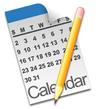 11/- 11/9 – Toiletry collection for the Veterans 11/5 – PTO meeting 3:45pm in the Parish Hall; Talent Show 6pm at Salem Fields Community Church - See you there! 11/9 - School Mass 9am – Join us! 11/12 – No School – Parent/Teacher Conferences (sign-up sheets are hanging in the hallway outside of the office)11/13 – Early Dismissal 11:30am – Parent/ Teacher Conferences – No Extended Day care available Spelling wordsSpelling words can be found on SpellingCity.com under list #10 – Lemonade for Sale OR on the Homework page of our class website (mrsklinge.weebly.com)